Муниципальное дошкольное образовательное учреждениедетский сад № 2 «Светлячок»Развлечение по экологииво второй младшей группе« По дороге в лес »                                                   Воспитатель:Боярская Светлана Борисовна Рамешки, 2022Развлечение по экологииво второй младшей группе« По дороге в лес »Цель: Формировать у детей  экологическую культуру.Задачи:1. Развивать познавательный интерес к миру природы;2. Расширять представление детей о лесе и о его обитателях;3. Формировать освоение элементарных норм поведения по отношению к природе, умение и желание сохранять природу и при необходимости оказывать ей помощь; 4. Воспитывать интерес у детей к жизни леса, любовь, бережное отношение к природе;5. Учить проявлять заботу и внимание ко всему живому, формировать доброжелательность.Ход развлечения:Маша: -Здравствуйте, ребята! Вы меня узнали? А я тут  на лыжах каталась. Думаю, дай-ка загляну! Как интересно здесь у вас! (Рассматривает зал)-Ох, ну какая же я забывчивая! Я же к Мишке спешу! Мишка уже наверно  проснулся.  Ну и повеселимся же мы с ним! А хотите я и вас с собой возьму? (Ответы детей)-А вы знаете, где Мишка живет? (В лесу)-Тогда я  вас приглашаю на лесную прогулку. Познакомлю вас со своим другом. Только должна вас предупредить, ребята, лес – это родной дом для растений, птиц, животных.Кто лес уважает, растения не обижает, зверятам помогает, тот гостем желанным в лесу бывает.-Так что прежде чем отправиться в лес, давайте-ка  вспомним правила поведения в лесу.Игра «Экологический опрос». Я буду вам говорить, как  ведут себя некоторые люди  в лесу, а вы, если они ведут себя правильно - будете хлопать, а если неправильно - громко топать. Готовы?- На полянке посидели,Все попили и поели,А потом пошли домой —Мусор не унесли с собой! Правильно?-  Когда  по лесу мы гуляемВетки с дерева ломаем.- Из леса  уходя домой,Не унесем  ежа с собой!- Со взрослыми дети по лесу гуляли.Не шумели, не кричали,Кустики не ломали! Правильно?Маша: Вижу умные вы и воспитанные ребята! Давайте отправляться в путь! Логоритмика  «Мы идем лесной дорогой» (Звучит фонограмма,  дети идут за Машей, говорят слова и выполняют движения)Мы идем лесной дорогой, (обычная ходьба) Интересного тут много,По дорожке в лес пойдём,Чудеса в лесу кругом: (ладони приложить к щекам, покачать головой)Тихо, тихо, не шумите, (палец приложить к губам)По дорожке в лес идите; (ходьба на носочках)        Мы для леса все друзья, обижать его нельзя! Подходят к куче мусораМаша:  Ой, ребята, на этой полянке  беда случилась,Вокруг всё изменилось:Птицы не поют,Ветер не шумит,Люди мусор раскидали,За собою не убрали,-Ребята, давайте наведем здесь порядок, а то Мишка очень рассердится, когда увидит мусор  в своем лесу.Проводится игра «Собери мусор в корзину»На полу разбросаны бытовые отходы: капсулы от киндер - сюрпризов, пакетики, палочки, баночки и др. Дети с Машей собирают в  корзины для мусора бытовые отходы.Маша: Молодцы, ребята! Дружно мы справились,  очистили полянку!   Вот и птицы прилетели (слышится щебетание птиц).Ребята, а вы любите играть в снежки, давайте поиграем.Проводится игра «Снежки»
На полу раскиданы «снежные» комочки. Для каждой команды поставлена своя корзина. По сигналу дети собирают «комочки» в корзину. Побеждает та команда, в чьей корзине окажется больше «комочков».
-Что-то я немного устала.  Давайте присядем и отдохнем (садятся на пенечки)Ребята, я вам загадки загадаю. Слушайте внимательно.«Загадки о животных»                 - Хожу в пушистой шубе, живу в густом лесу.                  В дупле на старом дубе орешки я грызу. (Белка.)                   -Когда я голодный меня не встречай,                   Щелкну зубами, съем невзначай. (Волк.)                 -Летом по лесу гуляет,                 Зимой в берлоге отдыхает. (Медведь.)                   -Лежала между ёлками подушечка с иголками                  Тихонечко лежала, потом вдруг убежала. (Ёж.)                    -Рыжая плутовка, хитрая да ловкая,                  В сарай попала, кур пересчитала. (Лиса.)                    -Длинноухий трусишка, залез в огород,                 Увидел морковку, хвать быстро – и в рот. (Заяц.)Под музыку вбегает заяцЗаяц: -Здравствуйте, ребята! Здравствуй, Маша! Зачем в лес  пожаловали?Маша: А мы тут прогуливаемся! Знакомься, это мои новые друзья. Я с ними в детском саду познакомилась. Мы идем Мишку проведать. Пойдешь с нами?Заяц: Знаю, как вы гуляете,  шумите тут и  зверей пугаете. Не пущу вас в лес!Маша: Что ты, заинька! Мы с ребятами знаем правила поведения в лесу. Вот послушай.                В лесу всем птицам помогай                 И птичьих гнезд не разоряй                Растут на радость всем птенцы,                Природы звонкие певцы!	                 Огонь – враг леса, он хитер,                 Не разводи в лесу костер!                Вести себя достойно просим,                В лесу,  запомним,  мы лишь гости!  Маша: Лес  - богатство  и краса,                Мы бережем свои леса!Заяц: Простите, ребята, что не поверил вам сразу. Вы добрые и воспитанные дети.-Предлагаю вам поиграть!Танец-игра с зайчикомЗаяц: Ребята, с вами очень интересно, но меня дома ждет мама. Передайте Мишке от меня привет!Маша: Зайка, а это тебе от нас угощение (достает морковку).Заяц благодарит и убегает  Маша: Ну что, ребята, нам пора идти дальше.Логоритмика «Вместе по лесу идём»Раз, два, три, четыре, пять!Будем весело шагать.Мы шагаем по дороге, поднимаем выше ноги.По тропинке мы идем.      Не спешим, не отстаём.Вот выходим  на полянуЗдесь присесть бы, отдохнуть…Да уже окончен путь.Подходят к домику МедведяМаша: Вот мы уже и пришли. А вот и сам Мишка!Медведь выходит из домика Мишка: Что за шум в моём лесу? Кто меня разбудил? (трет глаза) А, это ты Маша безобразничаешь?Маша:Соня- Мишка посмотри,Мы с ребятами играть к тебе  пришли.Мишка:- Надеюсь, вы не нашкодничали в моем лесу, пока шли? Маша: Что- ты, Мишенька! Даже наоборот!Мы с ребятами порядок на полянке навели,Ни кого не потревожили-По тропинке тихо шли!Медведь: Ну,  на тебя это, Маша, совсем не похоже! Наверно ребята научили уму-разуму!?  (все одобрительно кивают)Вы, ребята, знать должны, чтоМне по нраву только тот,
Мир лесной кто бережёт.Тот, кто веток не ломает,
Тот, кто птичку не спугнет.Мухомор сшибать не станет
И костер не разведет.Кто всегда, всегда в лесу
Уважает тишину.-Я, ребята, пока спал, все бока себе отлежал. Давайте-ка поиграем!Игра «У медведя во бору» Маша: Миша, а можно нам с ребятами летом в твоем лесу грибочки, ягоды собирать? Ты не рассердишься?Медведь: Что вы, ребята! Буду рад вас увидеть в лесу снова. Только не забывайте о правилах поведения!Маша: Ну конечно! Медведь: А  это вам подарок от меняМуз. Игра  «Варим варенье»Маша: Вот и пришла пора возвращаться в детский сад.  (Дети уходят под музыку  пение птиц)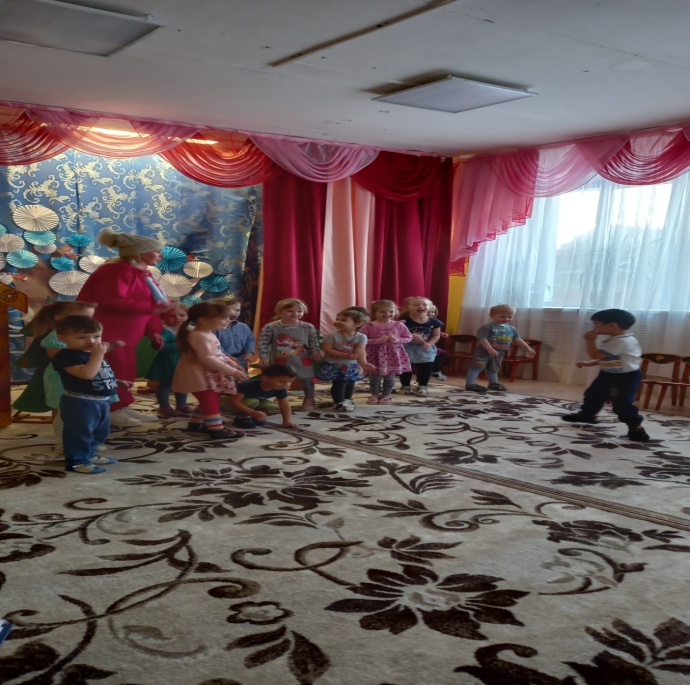 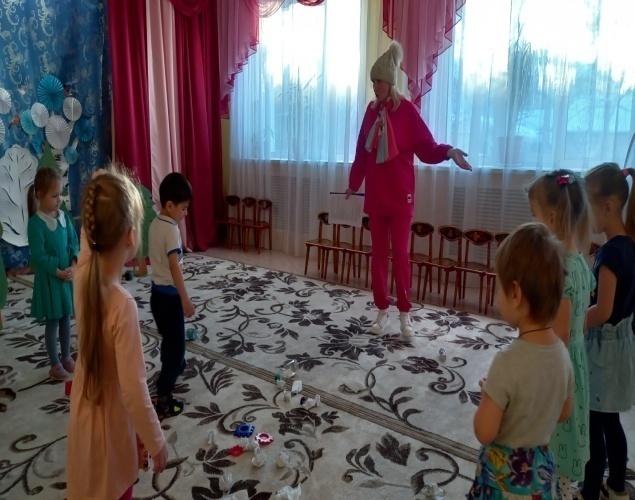 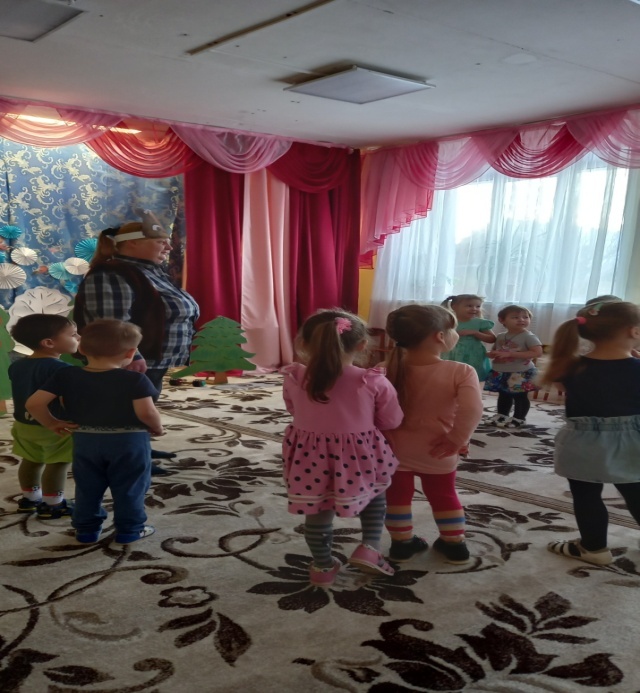 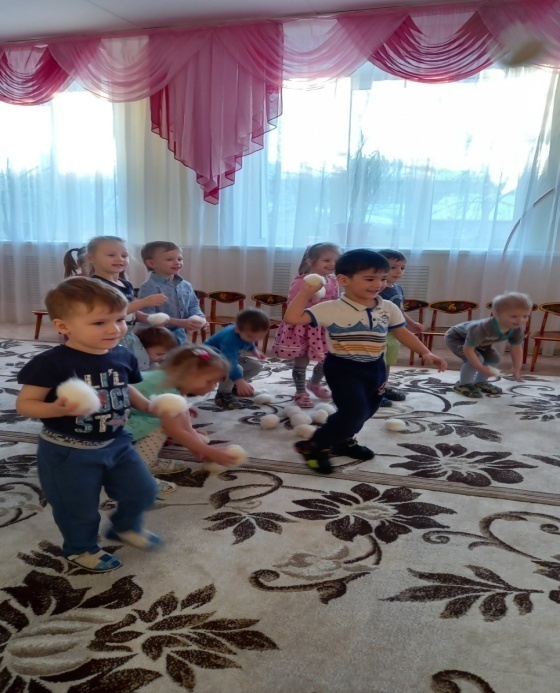 